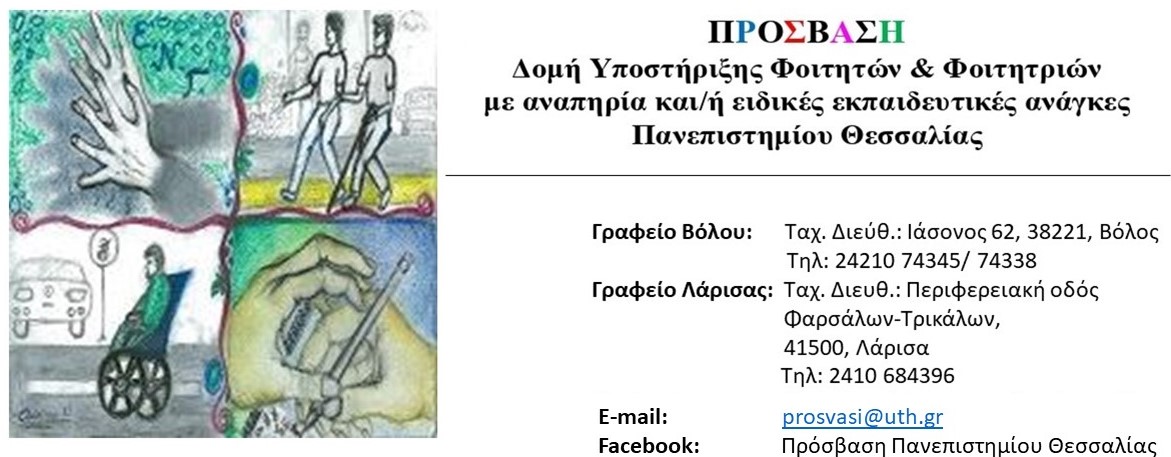 Σεμινάριο «Απλοποίηση Σημειώσεων»Η ΠΡΟΣΒΑΣΗ διοργανώνει διαδικτυακό σεμινάριο με τίτλο: «Απλοποίηση Σημειώσεων». Λάβετε μέρος για να μάθετε πώς να καταγράφετε σημειώσεις κατανοητές για εσάς και προσβάσιμες για άτομα με αναπηρία ή/και ειδικές εκπαιδευτικές ανάγκες! Το σεμινάριο απευθύνεται στους/στις εγγεγραμμένους/εγγεγραμμένες εθελοντές/εθελόντριες της ΠΡΟΣΒΑΣΗΣ του Πανεπιστημίου Θεσσαλίας και θα πραγματοποιηθεί εξ αποστάσεως μέσω Microsoft Teams.Θα πραγματοποιηθεί δύο φορές για να επιλέξετε την ημέρα και ώρα που σας βολεύει περισσότερο! Δευτέρα 27 Νοεμβρίου 2023 και ώρα 12.00 Πέμπτη 30 Νοεμβρίου 2023  ώρα 10.00, Αν επιθυμείτε να συμμετέχετε στο σεμινάριο, συμπληρώστε την φόρμα συμμετοχής ακολουθώντας τον παρακάτω σύνδεσμο ή σκανάρετε το QR Code που βρίσκεται στην αφίσα https://forms.office.com/e/jwRFBHMg4y* Για να συμπληρώσετε τη φόρμα θα πρέπει να χρησιμοποιήσετε το πανεπιστημιακό σας email.Για τη συμμετοχή σας στο σεμινάριο είναι υποχρεωτική η χρήση κάμερας και μικροφώνου.Θα δοθεί βεβαίωση συμμετοχής.Για περισσότερες πληροφορίες παρακαλούμε επικοινωνήστε μαζί μας τηλεφωνικά στο 2410 684395 ή με μήνυμα στην ηλεκτρονική μας διεύθυνση: prosvasi@uth.gr ή στο Facebook: Πρόσβαση Πανεπιστημίου Θεσσαλίας και στο Instagram: prosvasi_uth